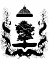 Р А С П О Р Я Ж Е Н И ЕАдминистрация  Ковровского  районаВ целях оценки соответствия технического состояния и уровня содержания дорог, по которым проходят маршруты движения школьных автобусов муниципальных образовательных организаций Ковровского района, требованиям безопасности движения:1. Создать комиссию по обследованию маршрутов движения школьных  автобусов муниципальных образовательных организаций, проходящих по территории Ковровского района в составе согласно приложению № 1.2. Обследование школьных автобусных маршрутов на 2014-2015 учебный год провести до 22 августа 2014 года.3. Акты обследования маршрутов движения школьных автобусов с соответствующими заключениями по форме согласно приложению № 2 передать в администрацию Ковровского района для решения вопроса об открытии и продолжении эксплуатации маршрута, организации контроля за устранением недостатков состояния автомобильных дорог, улиц, искусственных сооружений.							        4. Контроль за исполнением настоящего распоряжения возложить на начальника управления жизнеобеспечения, гражданской обороны, строительства и архитектуры Р.И. КОГУТ.Приложение № 1 к распоряжению администрации Ковровского районаот________________№______Состав комиссии по обследованию маршрутов движения школьных  автобусов муниципальных образовательных организаций, проходящих по территории Ковровского районаПредседатель комиссии:КОГУТ Роман Иосифович – начальник управления жизнеобеспечения, гражданской обороны, строительства и архитектуры администрации Ковровского районаЧлены комиссии:БОРМИНЦЕВ Константин Николаевич – заведующий транспортным отделом МБУ «ЦРО»РОДИНА Ольга Алексеевна – специалист МБУ «СЕЗ»Государственные инспектора дорожного надзора ОГИБДД при ММ ОМВД РФ «Ковровский»Приложение № 2 к распоряжению администрации Ковровского районаот________________№______АКТобследования маршрутов движения школьных автобусов«___»_____________20__г.___________________	______________________________________________________________________                                                                          (наименование маршрута)обслуживаемого _______________________________________________________                                               (наименование образовательной организации)Комиссия в составе: Председатель:______________________________________________________________________________________________________________________________________________Членов комиссии:________________________________________________________________________________________________________________________________________________________________________________________________________________________________________________________________________________________________________________________________________________________________действующая на основании распоряжения администрации Ковровского района от ________________ № ______ провела обследование маршрута движения школьного автобуса _____________________________________________________________________________________________________________________Выявленные в результате обследования недостатки в состоянии, оборудовании и содержании автомобильных дорог, улиц, искусственных сооружений и т. д., угрожающие безопасности движения представлены в таблице выявленных недостатков при обследовании школьного автобусного маршрута, прилагаемой к настоящему Акту.
Заключение комиссии:  маршрут движения школьного автобуса соответствует (не соответствует) требованиям безопасности движения.Председатель комиссии:_______________________                                        _________________                                                                                                 (подпись)Члены комиссии:_______________________                                     _________________                                                                                             (подпись)_______________________                                     _________________                                                                                             (подпись)________________________                                       __________________                                                                                                    (подпись)Приложение                                                                                                                                                               к Акту обследования маршрута движения школьного автобусаот_____________20____г.Таблица выявленных недостатков при обследовании школьного автобусного маршрута______________________________________________________________________________________________________(наименование маршрута)Председатель комиссии:______________________________                                   ______________________                                                                                                               (подпись)Члены комиссии:_____________________________                                   _______________________                                                                                            (подпись)_________________________                            ____________________                                                                                            (подпись)_________________________                            ____________________                                                                                            (подпись)                                          06.08.2014№382-рОб обследовании маршрутов движения школьных автобусов муниципальных образовательных организаций Ковровского района на 2014-2015 учебный годГлава Ковровского районаА.В. Клюшенков№Место на участкахВыявленные недостаткиНеобходимые мероприятияСрок исполнения(число, месяц, год)Ответственный исполнитель (ФИО, должность, организация)Результаты для контроля